HEADTEACHER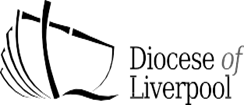 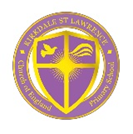 PERSON SPECIFICATIONCRITERIA FOR SELECTION OF HEADTEACHER IN KIRKDALE, ST. LAWRENCE VOLUNTARY AIDED PRIMARY SCHOOLNote: Candidates failing to meet any of the essential criteria will automatically be excludedAll professional references will be followed up and will be matched to the person specification.Faith CommitmentTo be able to demonstrate their knowledge and understanding of the following in  the context of a Church school.QualificationsProfessional DevelopmentSchool leadership and management experienceExperience and knowledge of teachingProfessional AttributesProfessional Skills(Based on the National Standards of Excellence for Headteachers 2015 – including 2020 update)A deputy headteacher is expected to be working within and towardsthe National Standards of HeadshipPersonal QualitiesConfidential References.Application Form and Supporting StatementThe form must be fully completed and legible. The supporting statement should be clear, concise and related to the specific post.  It should be no longer than 2 sides of A4 paper and no smaller than font size 11.EssentialDesirableSourceFull and active member of a church in membership of Churches Together in England. (This requires evidence of current church involvement and a clear indication of the applicant's beliefs in relation to a Church  School).E       REssentialDesirableSourceLeading school worshipEA + R + IWays of developing religious education and worshipEA + IA commitment to strategic thinking and planning that  builds, communicates and carries forward a coherent and shared vision for the Christian ethos of the school.EA + IHow relationships should be fostered and developed between the school, our local Churches and Diocese of LiverpoolEAEssentialDesirableSourceQualified teacher statusEADegree EACompletion of National Professional Qualification of Headship (NPQH)  DA + R + IOther professional qualificationsDA + IEssentialDesirableSourceEvidence of appropriate professional development, including National Professional QualificationsEAEvidence of recent leadership and management professional developmentEA + I + RHas successfully undertaken appropriate Child Protection training or Designated Senior Person trainingEA + IEssentialDesirableSourceRecent successful leadership as a Headteacher.DA +I +RRecent successful leadership as a deputy Headteacher or assistant Headteacher.EA + RBe able to demonstrate successful/effectiveleadership in a school in a similar community/facing similar challengesDA + ITo have taken an active involvement in school self-evaluation and development planning.EA + I + RAn awareness of the/previous involvement in/active involvement in/fully conversant with financial management of a primary school.EA + IKnowledge and understanding of strategic financial planning and budgetary management in relation to school development and pupil achievement.EA + ITo have had responsibility for policy development and implementation; also contributions to staff developmentEA + I EssentialDesirableSourceExperience of teaching in more than one schoolDA + I + RExperience of teaching in a school in similar circumstances/ serving a similar community.DA + I + RTo have significant teaching experience within the primary phase including in at least 2 Key Stages and have knowledge of the curriculum across the full 3 primary phases (EYFS to KS2).EA + ITo be able to effectively use data, assessment and target setting to raise standards/address weaknessesEA + ITo be able to exemplify how the needs of all pupils (SEN, AEN, AGT, EAL, GRT, LAC) can be met and improvedEA + IEssentialDesirableSourceDemonstrate an understanding, awareness and empathy for the needs of the pupils at Kirkdale, St. Lawrence  and how these could be met.EA + IAble to demonstrate a clear rationale for behaviour management and a proven track record of the effective implementation of a range of management strategies. EA + I + RExcellent written and oral communication skills (which will be assessed at all stages of the process). EA + IShow professional attitude to senior leadership role and understand boundaries of senior leadership EA + IShow a good commitment to sustained attendance at workEA + IQualities and KnowledgeQualities and KnowledgeEssentialDesirableSource1Hold and articulate clear values and moral purpose focused on providing a world-class education for the pupils at Kirkdale, St. Lawrence reflecting the Church foundation of the school.EA + I2Demonstrate optimistic personal behaviour, professionalism, positive relationships and attitudes towards  pupils and staff, and members of the local Church and wider educational communityEA + I3Lead professionally by example – with integrity, honesty, creativity, resilience, and clarity – drawing on your own scholarship, expertise and skillsEA + I 4Sustain wide, current knowledge and understanding of education and school systems locally, nationally and globally; pursue continuous professional development, that reflects     the needs of a Church of EnglandEA + I5Work with political and financial astuteness, within  a clear set of principles centred on the school's Christian vision, ably translating local and nationalpolicy into the school's context.EA + I6Communicate compellingly the school's vision anddrive the strategic leadershipEA + IPupils and StaffPupils and StaffEssentialDesirableSource1Demand ambitious standards for all pupils, overcoming disadvantage and advancing equality,EA + Iinstilling a strong sense of accountability in staff for      the impact of their work on pupils' outcomes.EA + I2Secure excellent outcomes through an analytical understanding of how pupils learn and of the core features of curriculum design.EA + I3Establish an educational culture, drawing on and conducting relevant research and robust data analysis.EA + I4Create an ethos based on Christian values within which all staff are motivated and supported to develop their own skills and subject knowledge.EA + I5Hold staff to account for their professional  conduct and practiceEA + I Systems and ProcessSystems and ProcessEssentialDesirableSource1Ensure that the school's systems, organisation and processes are well considered, efficient and fit forpurpose, upholding the principles of public life, including transparency, integrity and probity, within a Christian context.EA + I2Within the school’s Christian ethos, provide a safe, calm and well-ordered environment for all pupils and staff, focused on safeguarding pupils and developing their exemplary behaviour in school and in the wider society.EA + I3Establish rigorous, fair and transparent systems and measures for managing the performance of all and valuing excellent practice.EA + I + R4Welcome strong governance and actively support the governing body to understand its role and deliver its functions effectively – in particular its functions to set school strategy and hold the head teacher to account for pupil, staff and financial performance.EA + I5Exercise strategic, curriculum-led financial planning to ensure the equitable deployment of budgets and  resources, in the best interests of pupils' achievements, the school's sustainability, and its Christian character.EA + IThe Self-improving school systemThe Self-improving school systemEssentialDesirableSource1Create an outward-facing school which works with other schools and organisations – in a climate of mutual challenge - secure excellent achievements for all pupils.EA + I2Develop effective relationships with fellow professionals, the Church community and colleagues in other public services to improve academic/social outcomes for  pupils.EA + I3Challenge educational orthodoxies in the best interests of achieving excellence, harnessing the findings of well-evidenced research to frame self-regulating and self-improving school.EA + I4Shape the current and future quality of theteaching profession through sustained professional development and training of staff; understand the role of the management of staff.EA + I5Model innovative approaches to school improvement, leadership and governance, confident of the vital contribution of internal and external accountability.EA + I6Inspire and influence others- within and beyond school- to believe in the fundamental importance of education in young people's lives and to promote the value of education, especially within a Christian context.EA + IEssentialDesirableSourceContinue to promote Kirkdale. St. Lawrence VA Primary School's strong educational   philosophy and valuesEA + IBe a positive leader, with a professional approach to your role and demonstrate personal and professional integrityEA + IDemonstrate personal enthusiasm and commitment to leadership aimed at making a positive difference to pupilsEA + IBuild and maintain quality relationships with other organisations through      interpersonal skills and effective communicationEA + IManage and resolve conflict EA + IPrioritise, plan and organise self and othersEA + I + RThink analytically and creatively and demonstrate initiative in solving problemsEA + IBe aware of your own strengths and areas fordevelopment and listen to, and reflect constructively and act upon as appropriate, feedback from othersEA + IAble to empathise appropriately and take necessary steps to take any difficult decisionEA + IDemonstrate a capacity for sustained hard work with energy and vigourEA + IDemonstrate impact and presenceEA + IPositive and supportive faith reference from the priest/minister where the applicant regularly worships.Candidates who do not use their Parish priest/minister must give an explanation in the letter of applicationEPositive recommendation from all referees, including current employer and based on person specificationE